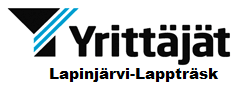                      KUTSU ENERGIA-ILTAANAika:           Keskiviikko 15.3.2023 klo 18.00        
         Paikka:       Pukaron Paroni, Koivistontie 2, 07830 Pukaro OHJELMA: Tilaisuuden avaus 
  - Ritva Lill-Smeds, puheenjohtaja, Lapinjärven Yrittäjät ry Ramboll / Energia
-Jukka Korri Kymenlaakson sähkö 
- Heikki Rantula Neste 
- Magnus Bergman 
Odotamme runsasta osanottoa energia-iltaanTERVETULOA 